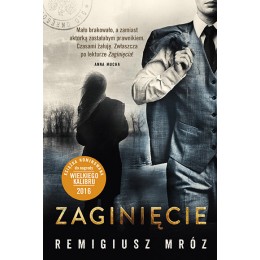 Pewnego dnia rodzina Szlezyngierów przeżywa tragedię - znika ich trzyletnia córeczka. Rodzina zwraca się do Chyłki, adwokatki z kancelarii Żelazny & McWay, żeby wzięła tę sprawę. Cała sytuacja rozwija się po dotarciu do domku Szlezyngierów. Książka jest pełna zwrotów akcji w toczącym się postępowaniu sądowym, wątków miłosnych           ale również pełna niewiadomych od początku do końca. Czytając tą książkę sam na podstawie przedstawionych dowodów, zeznań świadków, oraz wielu innych przesłanek, takich jak mowa ciała na sali sądowej, również snułem domysły, ustalałem plan wydarzeń z całego  zajścia. Jednak jak się okazało na końcu, żadne z moich przypuszczeń się nie                   potwierdziło. Okazało się, że cała sprawa ma tak zwane "drugie dno".                                                                                    „Zaginięcie” jest drugim tomem całej serii (5 książek: Kasacja, Zaginięcie, Rewizja, Immunitet i Inwigilacja) autorstwa Remigiusza Mroza, który  za tom pierwszy „Kasację”, otrzymał literacką Nagrodę Czytelników  Wielkiego Kalibru  w 2016 roku, przyznawaną  przez Stowarzyszenie Miłośników Kryminału i Sensacji „Trup w szafie” oraz Instytut Książki, za najlepszą polskojęzyczną powieść kryminalną lub sensacyjną.  Osobiście zachęcam do przeczytania książki, która cały czas trzyma w napięciu, pobudza wyobraźnie    i pozwala nam samym dochodzić, (choć jak się okazało nie zawsze trafnie), do tego co tak naprawdę się wydarzyło. Dodam jeszcze, że w naszej szkolnej bibliotece dostępne są kolejne części serii. Mateusz 